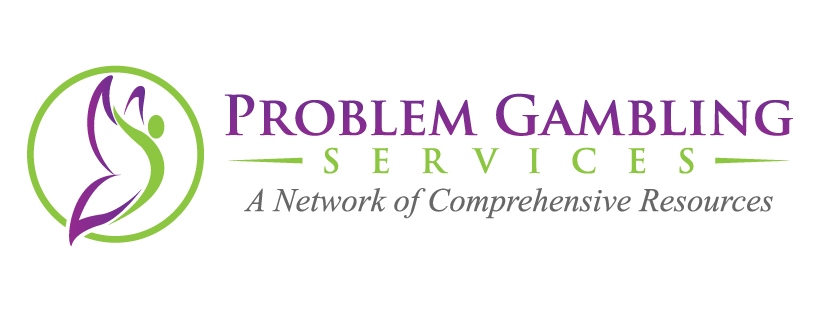 DATA AND PROFILES OF PEOPLE SERVEDThe PGS Network Program began in March of 2018. At that time, there were six (6) Providers in the network and twenty-six (26 clients). Forty-four (44) services were provided.By December of 2018, the network of Providers had grown to sixteen (16). Over eight hundred (800) services were provided to one hundred thirty-three (133) people who sought some level of service from the Problem Gambling Network.FINANCIALThe legislation calls for Twin River and Newport Grand (and its successor in interest, Twin River-Tiverton) to reimburse and pay to the Division no less than $125,000 in aggregate annually for compulsive and problem gambling programs established by the Division. From October of 2017 to December of 2018, $529,407 was spent on Problem Gambling Services, Awareness and Education.Profiles of Persons ServedAGE(N=133)Most are between the ages of 31 and 60.Gender(N=133)Most are male.Types of Gambling Reported(N=133) Some have multiple types of gamblingMost are playing at the casinos. Race and Ethnicity(N=133)The majority of persons seeking services are white.Co-Occurring Mental Health Issues(N=133)Most people seeking services reported general anxiety and depression.Co-Occurring Substance Use Disorders(N=133) some are using multiple substancesA very high number of persons seeking services report alcohol use and tobacco smoking.ACCOMPLISHMENTS EDUCATIONA Web Page was createdNew brochures were designedPublic awareness regarding PGS Network was expandedTraining was provided to mental health agencies on screening, identification and referralTraining was provided to all of the opioid treatment agencies regarding co-occurring problem gambling , screening and referralProblem Gambling presentations were provided to the Veterans Task Force, Lawyers Helping Lawyers, and Coastline Employee Assistance ProgramThe Third Annual RICPG Conference was held in April of 2018 with over eighty attendeesA Speakers’ Bureau has been created comprised of experts in the mental health and addiction fields. Those experts  are able to present on a variety of topicsA Problem Gambling Academy for licensed clinicians was created and “graduated” fifteen (15) licensed clinicians who are now eligible for the Rhode Island Endorsement and/or the National CertificationA training for peers has been developed and is currently taking placeApplications for Clock Hours and CEU’s have been submitted and approved by:The Rhode Island  Bar AssociationThe National Council on Problem GamblingThe National Board of Certified CounselorsThe National Association of Social Workers (NASW/RI)The Rhode Island  Certification Board Gambling EndorsementThe Association of Addiction Professionals (NAADAC)PUBLIC RELATIONSThe RICPG has expanded its Board to up to twenty (20) members (see Page 19 for listing)Collaboration with Twin River and Tiverton Casinos  has been enhanced and is ongoing regarding Self ExclusionRhode Island hosted the North East Consortium on Problem Gambling in June of 2018Relationship-building in the Tiverton community has been ongoing SERVICESThe network of Providers has been expanded to sixteen (16)Peer Services have been incorporated into the cadre of services offeredSupport Groups have been createdResource Centers for Problem Gamblers have been established in Tiverton, Warwick, and East ProvidenceFUTURE PLANSA survey on Opioid Use Disorders  and Gambling will be completed by May of 2019Training to the Rhode Island Legal Community will be ongoing throughout 2019A survey of college students regarding gambling habits will be completed by September of 2019Training will be offered to Resident Assistants on college campuses throughout the State on how to identify a student who may be struggling with gamblingAn Intensive Out-Patient Program, with evening hours, will be establishedAn App for help is being researchedThe Fourth Annual RICPG Conference will be held  on April 26, 2019, and will focus on sports gambling and legal issuesAn Education Program for patrons who had self-excluded from the casinos and would like to return will be completed by May 2019.A centralized intake and assessment, that is staffed six (6) days per week and two (2) evenings, begins in March of 2019 in order to:Obtain and maintain accurate data on all persons accessing any level of careMake effective and appropriate referrals to community providers; andReduce the “lag” time between a call being received and the caller being seen.PGS STAFFNancy A Murray, CAGS, LCDP, ICOGSProblem Gambling Program ManagerFull TimeJohn CipollaOperations Coordinator25 Hours per WeekVictoria Da Ponte, PHD, LMHC, CADCClinical Coordinator1.5 Hours per Month of Clinical Supervision12 Hours per Month Clinical and Academic CoordinationConsultantShirley Hoak, JD ICGCIIPROVIDER REQUIREMENTSIn order to enter into a Memorandum of Agreement to provide services for PGS, the Provider must be either: An addiction/mental health facility licensed by the State of Rhode Island with staffing that includes: Certified Alcohol and Drug Counselor with a Gambling CertificateLicensed Clinicians with a minimum of two (2) years’ experience in treating gambling disordersCertified Gambling Counselors Certified Peer Specialists/Recovery Coaches with lived gambling experience or Case ManagersAn independently-licensed practitioner with three (3) or more years’ experience working independently with one or more of the following credentials:Licensed Mental Health Counselor (LHMC) with gambling addiction experience or certification preferredLicensed Marriage and Family Therapist (LMFT) with gambling addiction experience or certification preferredLicensed Chemical Dependency Professional (LCDP) with Gambling Specialist Certification requiredCertificate of Advanced Graduate Studies (CAGS) or Doctor of Philosophy (Ph.D.) with independent license with gambling addiction experience or certification preferred Licensed Independent Clinical Social Worker (LICSW) with gambling addiction experience or certification preferred Licensed Registered Nurse with gambling addiction certificationPd.D. or Psy. D. with gambling addiction experienceAll Providers are expected to utilize accepted best practices and adhere to the ethical standards as required by certification and licensure boards, as well as, State regulatory agencies.Equine Providers must be EAGALA Certified. RICPG BOARD MEMBERSEXECUTIVE BOARDJohn J. Tassoni, Jr. – President		Nancy Murray - TreasurerThe Sentinal Group				Problem Gambling Program ManagerJohn Cipolla - PR/Legal Chair 		Cristina Amedeo – Education Chair	PGS							United WayWendy Looker - Research Chair		Peg RoseCTR							Rhode Island LotteryBOARD MEMBERSCheryl Almeida					Lisa BlanchetteJohnson and Wales University			Rhode Island Probation and ParoleTammi Barlow					Janet Barry RogersIGT Global Solutions				PGS ProviderKristen Guilfoyle					David LemaFHR							Rhode Island Department of CorrectionsTony Medeiros					Jeffrey MorinUnited Way						Special Assistant Attorney GeneralPaul Rocchio					Tawny SolmereBridgemark						CODAC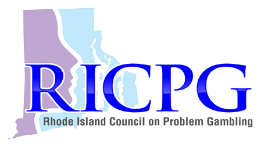 SUPPORTERS/SPONSORSTHANK YOU TO OUR INDUSTRY SPONSORS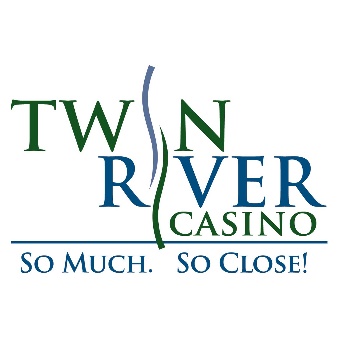 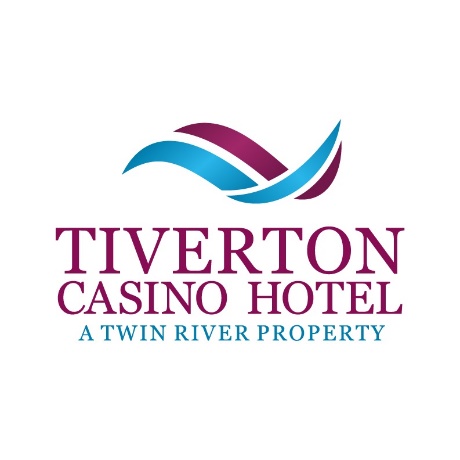 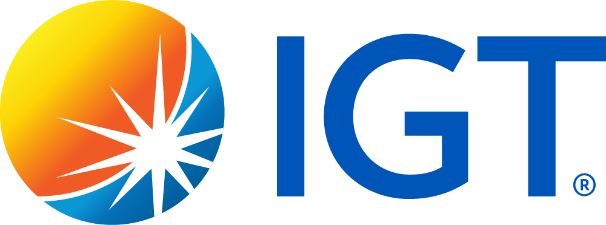 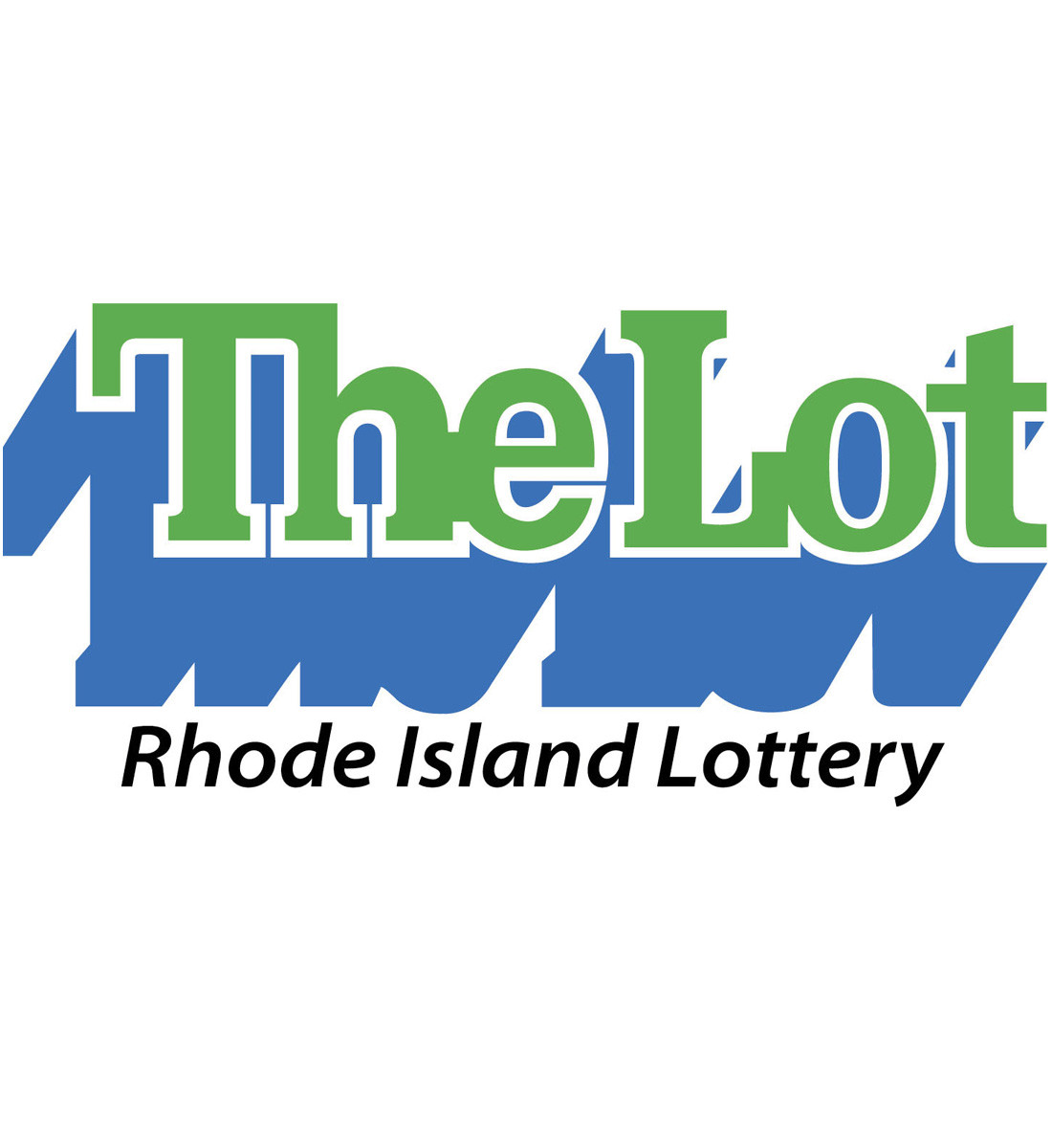 ANNUAL REPORT2018HISTORYIn 2012, Rhode Island passed legislation regarding problem and compulsive gambling programs. Under §42-61.2-14, the Lottery is charged with establishing problem gambling programs, with an annual reimbursement by the two State-operated Casinos (Twin River and Newport Grand) of no less than $100,000 in aggregate. This was increased to $125,000 in 2018.Although the Lottery had a Play Responsibly Program in place since 1998, which included working with the Rhode Island Council on Problem Gambling (RICPG), a Lottery-sponsored 24/7 Helpline, and several responsible play initiatives, which included working with retailers and the Casinos, the Lottery had not been involved in any aspect of treatment and data collection.  Upon passage of the legislation, the Lottery enlisted the consulting services of Dr. Susan Storti to assist in the development of a plan for the delivery of treatment services, data collection, and strategic planning. One of the first obstacles faced was the lack of data available pertaining to the level of problem gambling in Rhode Island. This information was crucial to laying the foundation for prevention programs, treatment services, and informational resources.  To that end, a Needs Assessment Study was conducted, which provided a “snapshot” of the extent of gambling behaviors and treatment needs among Rhode Islanders.With this information, the Lottery was better able to develop a treatment services program and improve the public’s awareness of the resources available to those who experience problems with gambling.It was clear that treatment needed to be more accessible, convenient, and affordable for those with a gambling problem.  With this in mind, the Lottery collaborated with a community based treatment program to develop Problem Gambling Services of Rhode Island (PGSRI).  PGSRI was designed on a Hub and Spoke model, offering treatment services at various locations around the State for problem gamblers regardless of insurance coverage.  CODAC was the “Hub” agency for PGSRI until March 1st of 2018.PROBLEM GAMBLING PROGRAM MANAGERThe Rhode Island Lottery hired Nancy Murray as its Problem Gambling Program Manager in October 2017.  Nancy holds a Certificate of Advanced Graduate Studies in Behavioral Health and has been a Licensed Chemical Dependency Counselor for over thirty (30) years.  She is also an International Certified Co-Occurring Gambling Specialist and has worked in the addiction field since 1978. Nancy has experience in all levels of care and Medication Assisted Treatment.  As the Problem Gambling Program Manager, Nancy is responsible for the oversight and management of the Rhode Island Lottery’s Play Responsibly Program, including contracts for the 24/7 Helpline and Treatment Services, the development and implementation of training programs for employees and retailers, and the coordination of research projects on problem gambling. Nancy is a member of the RICPG – serving as President 2015-2018 and Treasurer in 2018; the National Council on Problem Gambling; National Association of Addiction Treatment Providers; American Association for Counseling and Development; International Association of Trauma Professionals, and the Association of Problem Gambling Services Administrators.In addition, Nancy has served as Adjunct Faculty at both Rhode Island College and Johnson and Wales University.  She has also worked for the Commission on Accreditation of Rehabilitation Facilities (CARF), as a surveyor for ten (10) years.  In 1996, Nancy conducted the first research project in Rhode Island on Gambling, and that work has been published several times.In March 2018, under Nancy’s leadership, the new program called Problem Gambling Services (PGS), a Comprehensive Network of Services, was launched.  The Rhode Island Lottery is one of the only Lotteries in the United States to have a full- time, dedicated position for the operational oversight of Problem Gambling Services, Education, Training, and Responsible Gaming, making it a National Model.SERVICESHelpline    1-877-9GAMBLE (1-877-942-6253)The Rhode Island Problem Gambling Helpline is available twenty-four (24) hours a day, seven (7) days a week. Staff members are highly trained and multi-lingual. Anyone can take the first steps toward recovery or help by calling. On-Call ServicesThe PGS Network has someone on call twenty-four/seven (24/7), so in the event a caller to the Helpline is in need of immediate services/help, there can be a “warm transfer” to a live person who is available to listen, guide, and refer the person to the appropriate level of care and Provider.Clinical Services       Screening       Assessment       Referral        Clinical Interventions       Family Counseling       Group CounselingAdjunct Services       Case Management        Peer Support Services       Support Groups       Education       Equine Therapy